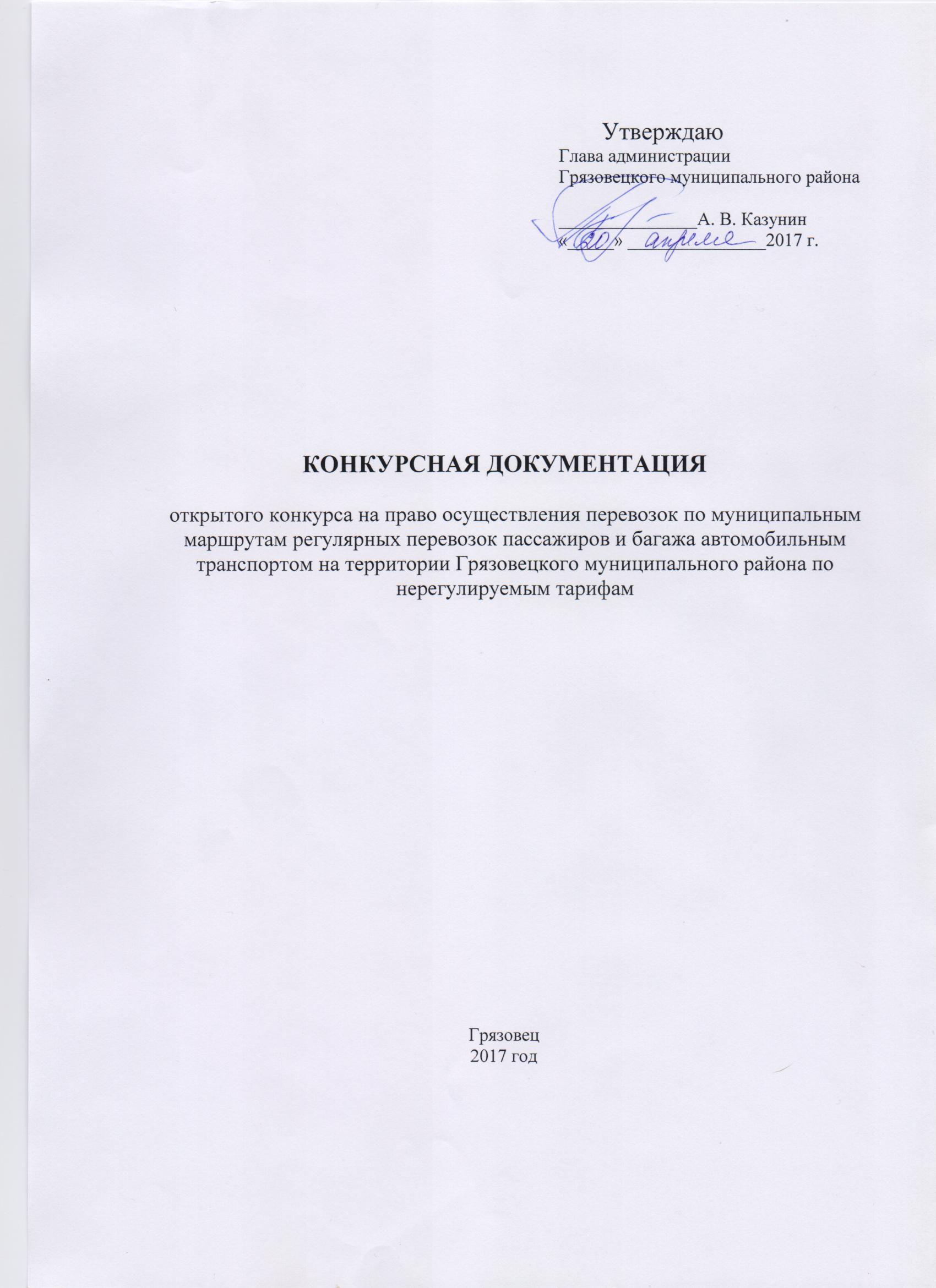                                                                                                                          Приложение №1к конкурсной документацииРАЗДЕЛ 1 ИЗВЕЩЕНИЕ о проведении открытого конкурсана право осуществления перевозок по муниципальным маршрутам регулярных перевозок пассажиров и багажа автомобильным транспортом на территории Грязовецкого муниципального района по нерегулируемым тарифамОрганизатор открытого конкурса: Администрация Грязовецкого муниципального района, в лице управления социально-экономического развития района.Адрес организатора открытого конкурса: 162000, Вологодская обл., Грязовецкий район., г. Грязовец, ул.К. Маркса 58, 1 этаж, каб.5;           тел. (81755) 2-05-45;адрес электронной почты: gradmray@gov35.ru;официальный сайт организатора конкурса: www.gradm.ru.Контактное лицо по разъяснению положений конкурсной документации: Малозёмова Елена Викторовна – начальник отдела цен и тарифов управления социально-экономического развития района администрации Грязовецкого муниципального района.Цель открытого конкурса: выбор юридических лиц и индивидуальных предпринимателей, предложивших лучшие условия для выполнения безопасной и качественной перевозки пассажиров и багажа автомобильным транспортом по муниципальным маршрутам на территории Грязовецкого муниципального района.Предмет открытого конкурса: право на получение свидетельства об осуществлении перевозок по одному или нескольким муниципальным маршрутам регулярных перевозок на территории Грязовецкого муниципального района по нерегулируемым тарифам.Порядок проведения открытого конкурса и определения победителя открытого конкурса: указан в Положении о проведении открытого конкурса на право осуществления перевозок по муниципальным маршрутам регулярных перевозок пассажиров и багажа автомобильным транспортом на территории Грязовецкого муниципального района по нерегулируемым тарифам, утвержденным постановлением администрации Грязовецкого муниципального района от 16.09.2016 № 510 (с последующими изменениями).Размер, порядок и сроки внесения платы, взимаемой за предоставление конкурсной документации: внесение платы за предоставление конкурсной документации на бумажном носителе не предусмотрено.Конкурсная документация размещена на официальном сайте Грязовецкого муниципального района (далее – официальный сайт организатора открытого конкурса): www.gradm.ru., предоставляется бесплатно.Срок, место и порядок предоставления конкурсной документации: после опубликования на официальном сайте организатором открытого конкурса извещения о проведении открытого конкурса, организатор конкурса на основании заявления любого заинтересованного лица, поданного в письменной форме, в течение 2 рабочих дней со дня получения заявления предоставляет заявителю конкурсную документацию.Конкурсная документация выдаётся заявителю  в рабочие дни с 08:00 до 17:00 часов (обед с 12:00 до 13:00) по адресу: г. Грязовец, ул. К.Маркса 58,  1 этаж, каб.5.Изучить конкурсную документацию также можно на официальном сайте Грязовецкого муниципального района www.gradm.ru.Место, дата и время начала и окончания срока подачи и регистрации заявок на участие в открытом конкурсе:Начало приема заявок:  с 21.04.2017 года в рабочие дни с 08:00 часов  до 17:00 часов (обед с 12:00 часов до 13:00 часов) по адресу: г.Грязовец, ул.К.Маркса ,дом №58, 1 этаж, каб. 5.Окончание приема и регистрации  заявок: 22.05.2017 года  16:00 часов по адресу : г. Грязовец, ул.К.Маркса, дом № 58, 1 этаж, каб.5. Место, дата и время вскрытия конвертов  и рассмотрения конкурсной документации на участие в открытом конкурсе: 23.05.2017 года 10:00 часов по адресу : г. Грязовец, ул.К.Маркса, дом № 58, 1 этаж, каб.4.Срок оценки и сопоставления конкурсной документации на основании критериев оценки не может превышать 10  рабочих дней со дня вскрытия конвертов.Дата и место подведения итогов открытого конкурса:  26.05.2017 года  по адресу: г. Грязовец, ул.К.Маркса, дом № 58, 1 этаж, каб.4.Победителем признается участник конкурса, который предложил лучшие условия перевозки пассажиров и багажа набравший максимальное количество баллов по оценочным показателям.Выдача свидетельства: свидетельство об осуществлении перевозок по одному или нескольким муниципальным маршрутам регулярных перевозок на территории Грязовецкого муниципального района по нерегулируемым тарифам выдается в течение десяти дней со дня подписания протокола результатов конкурса победителю конкурса или его уполномоченному представителю на срок не менее чем 5 лет.Приложение №2                                                                                                                                                           к  конкурсной документации СПИСОК ЛОТОВ, УЧАСТВУЮЩИХ  В ОТКРЫТОМ КОНКУРСЕ на право осуществления перевозок по муниципальным маршрутам регулярных перевозок пассажиров и багажа автомобильным транспортом на территории Грязовецкого муниципального района по нерегулируемым тарифам Приложение №3                                                                                                                                                          к  конкурсной документацииДВИЖЕНИЕ АВТОБУСОВ ПО МУНИЦИПАЛЬНЫМ МАРШРУТАМ РЕГУЛЯРНЫХ ПЕРЕВОЗОКНА ТЕРРИТОРИИ ГРЯЗОВЕЦКОГО МУНИЦИПАЛЬНОГО РАЙОНАПриложение №4к конкурсной документацииДОКУМЕНТАЦИЯ, ВХОДЯЩАЯ В ЗАЯВКУ НА УЧАСТИЕ В ОТКРЫТОМ КОНКУРСЕ на право осуществления перевозок по муниципальным маршрутам регулярных перевозок пассажиров и багажа автомобильным транспортом на территории Грязовецкого муниципального района по нерегулируемым тарифамДля участия в Конкурсе претенденты представляют организатору Конкурса следующие документы:Приложение №5к конкурсной документацииОБРАЗЦЫ ФОРМФорма 1Кому: Администрации Грязовецкого муниципального районаЗАЯВКА на участие в КонкурсеОт:____________________________________________________________________________________________________________________________________________________________________________________________________________________________________________________________ (наименование заявителя)место нахождения, почтовый адрес юридического лица; адрес регистрации по месту жительства, индивидуального предпринимателя________________________________________________________________________________________________________________________________________________________________________________________________________________________________телефон/факс ___________________________  Е-mail  ______________________________________ИНН: _______________________________________________________________________________ОГРН: ______________________________________________________________________________лицензия на осуществление перевозки пассажиров автомобильным транспортом, оборудованным для перевозок более восьми человек:Дата выдачи ___________________№ ____________________________ сроком действия ______________________________________;Изучив конкурсную документацию на право осуществления перевозок по муниципальным маршрутам регулярных перевозок пассажиров и багажа автомобильным транспортом на территории Грязовецкого муниципального района по нерегулируемым тарифам, сообщает о своем согласии с порядком проведения Конкурса и условиями выполнения обслуживания маршрута(ов), в связи с чем, просим включить в число участников Конкурса, в соответствии с условиями, приведенными в конкурсной документации.	Заявитель претендует на лот № ______	К заявке прилагаются документы согласно описи на ______ страницах    .          М.П«_____»_________________20__ г.  Форма 2ОПИСЬ ДОКУМЕНТОВпредставляемых для участия в Конкурсе на право осуществления перевозок по муниципальным маршрутам регулярных перевозок пассажиров и багажа автомобильным транспортом на территории Грязовецкого муниципального районапо нерегулируемым тарифамФорма 3ПЕРЕЧЕНЬтранспортных средств, предназначенных для перевозки пассажиров и багажа по муниципальным маршрутамрегулярных перевозок на территории Грязовецкого муниципального района                                                  ______________________________________________________________________________(наименование юридического лица, Ф.И.О. индивидуального предпринимателя)    <*>  примечание:     <*>  Для  участников  договора  простого  товарищества,  не являющегося юридическим лицом, указываются данные в отношении всех членов простого товарищества, а также реквизиты документа, на основании которого образовано такое товарищество.     <**>  Для  участников  договора  простого  товарищества, не являющегося юридическим лицом, соответствующие сведения указываются в отношении всех членов простого товарищества.    <***>  Оценка  участника конкурса будет осуществляться в соответствии с полнотой и содержанием представленных документов и сведений "__"__________ 20__ г.М.П.Форма 4ОБРАЗЕЦ НАДПИСИ НА КОНВЕРТЕ
___________________________________________________________________________________
                                        (наименование, адрес организатора конкурса)уполномоченного органа)
ДОКУМЕНТЫ 
НА УЧАСТИЕ В ОТКРЫТОМ КОНКУРСЕ НА ПРАВО ОСУЩЕСТВЛЕНИЯ ПЕРЕВОЗОК ПО МУНИЦИПАЛЬНЫМ МАРШРУТАМ  РЕГУЛЯРНЫХ ПЕРЕВОЗОК ПАССАЖИРОВ И БАГАЖА АВТОМОБИЛЬНЫМ ТРАНСПОРТОМ НА ТЕРРИТОРИИ ГРЯЗОВЕЦКОГО МУНИЦИПАЛЬНОГО РАЙОНАПО НЕРЕГУЛИРУЕМЫМ ТАРИФАМ
НЕ ВСКРЫВАТЬ ДО  ______.______.   "____" __________________ г.                              (время)                                     (дата)                                                                                        Приложение № 6                                                                                         К конкурсной документацииРАЗДЕЛ IIПорядок организации и проведения открытого конкурса на право осуществления перевозок по муниципальным  маршрутам регулярных перевозок пассажиров и багажа автомобильным  транспортом на территории Грязовецкого муниципального района  по нерегулируемымКонкурс проводится организатором Конкурса в сроки, определенные Федеральным законом от 13 июля 2015 года N 220-ФЗ.         Для проведения Конкурса администрацией Грязовецкого муниципального района создается конкурсная комиссия (далее - Комиссия), утверждаются положение о Комиссии и ее состав.1. Требования к участникам Конкурса1.1. К участию в Конкурсе допускаются юридические лица, индивидуальные предприниматели, участники договора простого товарищества, соответствующие следующим требованиям (ст. 23 Федерального закона от 13.07.2015 № 220-ФЗ.):          1) наличие лицензии на осуществление деятельности по перевозкам пассажиров в случае, если наличие указанной лицензии предусмотрено законодательством Российской Федерации;          2) наличие на праве собственности или ином законном основании транспортных средств, соответствующих требованиям, указанным в реестре маршрута регулярных перевозок, в отношении которого выдается свидетельство об осуществлении перевозок, либо принятие на себя обязательства по приобретению таких транспортных средств в сроки, определенные конкурсной документацией;          3) непроведение ликвидации участника конкурса – юридического лица и отсутствие решения арбитражного суда о признании банкротом участника конкурса – юридического лица или индивидуального предпринимателя и об открытии конкурсного производства;          4) отсутствие у участника конкурса задолженности по обязательным платежам в бюджеты бюджетной системы Российской Федерации за последний завершенный отчетный период;           5) наличие договора простого товарищества в письменной форме форме (для участников договора простого товарищества).            1.2. Требования, предусмотренные абзацами 1, 3, 4 пункта 1.1. настоящего раздела применяются в отношении каждого участника договора простого товарищества. 2. Информационное обеспечениеи порядок представления документов2.1 Организатор Конкурса не менее чем за 30 дней до даты окончания срока подачи заявок размещает на официальном сайте  Грязовецкого муниципального района  в информационно-телекоммуникационной сети "Интернет" извещение о проведении Конкурса и  конкурсную документацию, утвержденную в соответствии с  требованиями Федерального закона от 13 июля 2015 года N 220-ФЗ.2.2. Организатор Конкурса вправе принять решение о внесении изменений в конкурсную документацию не позднее, чем за пять дней до даты окончания срока подачи заявок на участие в Конкурсе, при этом изменение предмета конкурса не допускается. В течение одного рабочего дня со дня утверждения изменений в конкурсную документацию такие изменения размещаются на официальном сайте  Грязовецкого муниципального района в информационно-телекоммуникационной сети "Интернет".2.3. Организатор Конкурса  в течение двух рабочих дней со дня принятия решения о внесении изменений в конкурсную документацию направляет соответствующие уведомления лицам, уже подавшим заявки и прилагаемые к ним документы. При этом срок подачи заявок на участие в Конкурсе должен быть продлен таким образом, чтобы со дня размещения на официальном сайте  Грязовецкого муниципального района в информационно-телекоммуникационной сети "Интернет" внесенных изменений в извещение о проведении Конкурса до новой даты окончания подачи заявок на участие в Конкурсе такой срок составлял не менее чем двадцать календарных дней.2.4. Организатор Конкурса, опубликовавший и разместивший на официальном сайте Грязовецкого муниципального района извещение о проведении Конкурса, вправе отказаться от проведения  Конкурса не позднее чем за 2 дня до даты окончания срока подачи заявок на участие в Конкурсе.2.5. Для участия в Конкурсе претенденты представляют организатору Конкурса следующие документы (далее – Конкурсная документация):- заявку на участие в Конкурсе по форме №1 согласно приложению № 5 к конкурсной документации ;- опись представленных документов по форме №2 согласно приложению № 5 к конкурсной документации;- выписку из Единого государственного реестра юридических лиц,  выданную не ранее чем за 1 месяц до подачи  заявки - для юридических лиц; - выписку из Единого государственного реестра индивидуальных предпринимателей, выданную не ранее чем за 1 месяц до подачи  заявки - для индивидуальных предпринимателей;  -копию свидетельства о государственной регистрации индивидуального предпринимателя без образования юридического лица (для индивидуальных предпринимателей), заверенные подписью руководителя либо уполномоченного представителя юридического лица (для юридических лиц), индивидуального предпринимателя либо его уполномоченного представителя (для индивидуальных предпринимателей);- копию договора простого товарищества, подтверждающего образование простого товарищества, заверенную подписью уполномоченного представителя простого товарищества (для участников договора простого товарищества) и печатью (при ее наличии);- копию лицензии на осуществление деятельности по перевозкам пассажиров автомобильным транспортом, заверенную подписью руководителя либо уполномоченного представителя юридического лица (для юридических лиц), индивидуального предпринимателя либо его уполномоченного представителя (для индивидуальных предпринимателей), уполномоченного представителя простого товарищества (для участников договора простого товарищества) и печатью (при ее наличии);- копии документов, подтверждающих опыт осуществления регулярных перевозок юридическим лицом, индивидуальным предпринимателем или участниками простого товарищества (договор на обслуживание маршрутов регулярных перевозок, государственные или муниципальные контракты, свидетельство об осуществлении перевозок по маршруту регулярных перевозок или иные документы, выданные в соответствии с нормативными правовыми актами субъектов Российской Федерации, муниципальными нормативными правовыми актами);- справку налогового органа об исполнении налогоплательщиком обязанности по уплате налогов, сборов, страховых взносов, пеней и налоговых санкций за последний завершенный отчетный период;- справку из Пенсионного фонда Российской Федерации об отсутствии задолженности по страховым взносам за последний завершенный отчетный период, справку из Фонда социального страхования Российской Федерации об отсутствии задолженности по страховым взносам за последний завершенный отчетный период;- перечень транспортных средств, предназначенных для перевозки пассажиров и багажа по муниципальным маршрутам регулярных перевозок, по форме №3 приложения №5 к конкурсной документации, заверенный подписью руководителя либо уполномоченного представителя юридического лица (для юридических лиц), индивидуального предпринимателя либо его уполномоченного представителя (для индивидуальных предпринимателей), уполномоченного представителя простого товарищества (для участников договора простого товарищества);-  справку за подписью руководителя, в которой отражается наличие (отсутствие) дорожно-транспортных происшествий (ДТП) по каждому транспортному средству (наименование транспортного средства, дата дорожно-транспортных происшествия) за последний завершенный отчетный период;- документы, подтверждающие наличие на праве собственности или на ином законном основании транспортных средств, предназначенных для перевозки пассажиров и багажа по муниципальным маршрутам регулярных перевозок, соответствующих требованиям, указанным в реестре маршрута регулярных перевозок, в отношении которого выдается свидетельство, либо принятие обязательств по приобретению указанных транспортных средств в сроки, определенные конкурсной документацией;- письменное согласие физического лица на обработку его персональных данных, оформленное в соответствии с Федеральным законом от 27 июля 2006 года N 152-ФЗ "О персональных данных" (с последующими изменениями);- копию документа, подтверждающего полномочия представителя претендента (доверенность).2.6. Заявка на участие в Конкурсе и прилагаемые к ней документы  подаются Организатору конкурса в письменной форме в запечатанном конверте. На конверте должна быть указана контактная информация для направления уведомлений в случае внесения изменений в конкурсную документацию или отказа от проведения Конкурса (в случае отсутствия такой информации уведомления не направляются). Лицо, подающее заявку на участие в Конкурсе, вправе не указывать на таком конверте свое фирменное наименование, почтовый адрес (для юридического лица) или фамилию, имя, отчество, сведения о месте жительства (для индивидуального предпринимателя).2.7. Документы на участие в Конкурсе представляются руководителем либо уполномоченным представителем юридического лица (для юридических лиц), индивидуальным предпринимателем либо его уполномоченным представителем (для индивидуальных предпринимателей), уполномоченным представителем простого товарищества (для участников договора простого товарищества) либо отправляются заказным почтовым отправлением с уведомлением о вручении.2.8. Конкурсная документация принимается только в запечатанном конверте, на котором указывается наименование Конкурса, на участие в котором подается данная заявка, со словами "Не вскрывать до" с указанием времени и даты вскрытия конвертов согласно извещения о проведении открытого конкурса.2.9. Каждый конверт с конкурсной документацией на участие в Конкурсе, поступивший в срок, указанный в извещении о проведении Конкурса, регистрируется с указанием даты и времени регистрации в специальном журнале. 2.10.  По требованию претендента, предоставившего документы, выдается расписка в получении документов с заявкой на участие в Конкурсе с указанием даты и времени ее получения.2.11. Прием документов на участие в Конкурсе заканчивается в день, время и месте, указанных в извещении о проведении Конкурса. 2.12. Документы на участие в Конкурсе, по окончанию срока приема заявок на участие в  Конкурсе,  не принимаются.2.13. Заявитель  вправе отозвать уже зарегистрированную заявку на участие в Конкурсе посредством письменного уведомления Комиссии не позднее даты подведения итогов  Конкурса.2.14. Организатор Конкурса обеспечивает сохранность конвертов с конкурсной документацией до момента их вскрытия. 3. Порядок проведения Конкурса и определения победителей         Порядок  проведения конкурса и определение победителей  установлены постановлением администрации Грязовецкого муниципального района от 16.09.2016 №510 «Об утверждении Положения о проведении открытого конкурса на право осуществления перевозок по муниципальным маршрутам регулярных перевозок пассажиров и багажа автомобильным транспортом на территории  Грязовецкого муниципального района по нерегулируемым тарифам» (с последующими изменениями).                        4. Извещение о результатах конкурса и выдача свидетельства          4.1. Организатор Конкурса в течение двух рабочих дней со дня подписания протокола результатов Конкурса направляет участникам Конкурса  уведомление о результатах Конкурса и копию протокола.    4.2. В течение десяти календарных дней со дня подписания протокола результатов Конкурса победителю Конкурса или его уполномоченному представителю выдаются свидетельство и карта, а в случае, если  Конкурс был признан не состоявшимся в связи с тем, что только одна заявка на участие в  Конкурсе была признана соответствующей требованиям Конкурсной документации, свидетельство и карта выдаются юридическому лицу либо его уполномоченному представителю, индивидуальному предпринимателю либо его уполномоченному представителю, уполномоченному представителю простого товарищества, подавшим такую заявку на участие в Конкурсе.4.3. Свидетельство и карта выдаются на срок не менее чем пять лет (ст. 19 п.5 Федерального закона от 13.07.2015 № 220-ФЗ.).4.4. В случае если Конкурс признан не состоявшимся в связи с тем, что по окончании срока подачи заявок на участие в  Конкурсе не подано ни одной заявки или по результатам рассмотрения заявок на участие в Конкурсе все заявки были признаны не соответствующими требованиям конкурсной документации, организатор Конкурса вправе принять решение о повторном проведении Конкурса или об отмене Конкурса.4.5. Юридическое лицо, индивидуальный предприниматель, уполномоченный участник простого товарищества, получившие свидетельство и карту, обязаны приступить к осуществлению предусмотренных данными свидетельством и картой регулярных перевозок не позднее чем через 60 дней со дня подписания протокола результатов Конкурса.4.6. Результаты конкурса могут быть обжалованы в судебном порядке.Регистрационный номер маршрута в РеестреНомер и наименование маршрутаПротяженностьмаршрута (км)Вид маршрутаНаименование городских и сельских поселений Грязовецкого муниципального района, по территории которых проходит маршрутПодвижной составПодвижной составРегистрационный номер маршрута в РеестреНомер и наименование маршрутаПротяженностьмаршрута (км)Вид маршрутаНаименование городских и сельских поселений Грязовецкого муниципального района, по территории которых проходит маршрутКоличествоВместимостьЛОТ №1ЛОТ №1ЛОТ №1ЛОТ №1ЛОТ №1ЛОТ №1ЛОТ №12№ 103 «Грязовец-Льнозавод»7,1муниципальныйул.Привокзальная, ул. Обнорского, ул.Победы, ул.Карла Маркса, ул. Ленина, а.д. Вологда - Ростилово1не менее 13 чел.8№101 «Грязовец-Тимонино»27,8муниципальныйул.Победы, ул.Карла Маркса, ул.Ленина, а.д. Вологда Ростилово, трасса М8, а.д. М8-Тимонино1не менее 13 чел.10№102 «Грязовец-Ростилово»11,1муниципальныйул.Привокзальная, ул. Обнорского, ул.Победы, ул.Карла Маркса, ул. Ленина, а.д. Вологда - Ростилово1не менее 13 чел.11№1 «г.Грязовец (ж/д вокзал-район 48-кв. жилых домов)»3,8муниципальныйул.Привокзальная, ул. Обнорского, ул.Победы,   ул.Карла Маркса, ул. Ленина, а.д. Вологда - Ростилово1не менее 13 чел.Регистрационный№маршрутаНаименование маршрутаДнинеделиВремя отправленияВремя отправленияРегистрационный№маршрутаНаименование маршрутаДнинеделииз начальногопунктаиз конечногопункта2Грязовец – Льнозаводежедневно957, 18171021, 18422Грязовец – Льнозаводпонедельник, вторник, среда, четверг, пятница705, 749,    1455, 1900724, 810,   1515,  19228Грязовец – Тимониновоскресенье140515308Грязовец – Тимонинопонедельник, среда, пятница, суббота553, 1405700, 153010Грязовец – Ростилововоскресенье70073210Грязовец – Ростилововторник, четверг700, 1405, 1522733, 1452, 155210Грязовец – Ростиловоежедневно802, 1043, 1159, 1300, 1708, 2000834, 1124, 1230, 1331, 1740, 203010Грязовец – Ростиловопонедельник, вторник, среда, четверг, пятница832, 1645,1745900, 1715,181511Грязовец – (ж/д вокзал - район 48- кв. жилых домов)ежедневно16321649№ п/пНаименование1.заявка на участие в Конкурсе2.опись представленных документов3.выписку из Единого государственного реестра юридических лиц,  выданную не ранее чем за 1 месяц до подачи  заявки – для юридических лиц4.выписку из Единого государственного реестра индивидуальных предпринимателей, выданную не ранее чем за 1 месяц до подачи  заявки – для индивидуальных предпринимателей5.копию свидетельства о государственной регистрации индивидуального предпринимателя без образования юридического лица (для индивидуальных предпринимателей), заверенные подписью руководителя либо уполномоченного представителя юридического лица (для юридических лиц), индивидуального предпринимателя либо его уполномоченного представителя (для индивидуальных предпринимателей)6.копию договора простого товарищества, подтверждающего образование простого товарищества, заверенную подписью уполномоченного представителя простого товарищества (для участников договора простого товарищества) и печатью (при ее наличии)7.копию лицензии на осуществление деятельности по перевозкам пассажиров автомобильным транспортом, заверенную подписью руководителя либо уполномоченного представителя юридического лица (для юридических лиц), индивидуального предпринимателя либо его уполномоченного представителя (для индивидуальных предпринимателей), уполномоченного представителя простого товарищества (для участников договора простого товарищества) и печатью (при ее наличии)8.копии документов, подтверждающих опыт осуществления регулярных перевозок юридическим лицом, индивидуальным предпринимателем или участниками простого товарищества (договор на обслуживание маршрутов регулярных перевозок, государственные или муниципальные контракты, свидетельство об осуществлении перевозок по маршруту регулярных перевозок или иные документы, выданные в соответствии с нормативными правовыми актами субъектов Российской Федерации, муниципальными нормативными правовыми актами)9.справку налогового органа об исполнении налогоплательщиком обязанности по уплате налогов, сборов, страховых взносов, пеней и налоговых санкций за последний завершенный отчетный период10.справку из Пенсионного фонда Российской Федерации об отсутствии задолженности по страховым взносам за последний завершенный отчетный период, справку из Фонда социального страхования Российской Федерации об отсутствии задолженности по страховым взносам за последний завершенный отчетный период11.перечень транспортных средств, предназначенных для перевозки пассажиров и багажа по муниципальным маршрутам регулярных перевозок, заверенный подписью руководителя либо уполномоченного представителя юридического лица (для юридических лиц), индивидуального предпринимателя либо его уполномоченного представителя (для индивидуальных предпринимателей), уполномоченного представителя простого товарищества (для участников договора простого товарищества)12.справку за подписью руководителя, в которой отражается наличие (отсутствие) дорожно-транспортных происшествий (ДТП) по каждому транспортному средству (наименование транспортного средства, дата дорожно-транспортных происшествия) за последний завершенный отчетный период13.документы, подтверждающие наличие на праве собственности или на ином законном основании транспортных средств, предназначенных для перевозки пассажиров и багажа по муниципальным маршрутам регулярных перевозок, соответствующих требованиям, указанным в реестре маршрута регулярных перевозок, в отношении которого выдается свидетельство, либо принятие обязательств по приобретению указанных транспортных средств в сроки, определенные конкурсной документацией14.письменное согласие физического лица на обработку его персональных данных, оформленное в соответствии с Федеральным законом от 27 июля 2006 года N 152-ФЗ «О персональных данных» (с последующими изменениями)15.копию документа, подтверждающего полномочия представителя претендента (доверенность)1. Заявка на участие в КонкурсеФорма 12. Опись документовФорма 23. Перечень транспортных средств, предназначенных для перевозки пассажиров и багажа по муниципальным маршрутам регулярных перевозок                                              Форма 34. Образец надписи на конверте                                                                                      Форма 4           (руководитель)           (руководитель)               (подпись)    (расшифровка подписи)№ п\пНаименованиедокументаКол-востраниц…Всего листов:Всего листов:Nп/пВид и марка транспортного средстваГосударственный регистрационный номер транспортного средстваИнформация о праве собственности или ином законном основании владения транспортным средством (аренда и т.п.)Годвыпускатранспортногосредства <**>Максимальный срок эксплуатации транспортного средстваЭкологическиехарактеристикитранспортногосредстваНаличие/отсутствиенизкогопола(для среднего, большого и особо большого класса транспортных средств)Наличие/отсутствие автоматической двери  Примечание  <***>    Примечание  <***>  Nп/пВид и марка транспортного средстваГосударственный регистрационный номер транспортного средстваИнформация о праве собственности или ином законном основании владения транспортным средством (аренда и т.п.)Годвыпускатранспортногосредства <**>Максимальный срок эксплуатации транспортного средстваЭкологическиехарактеристикитранспортногосредстваНаличие/отсутствиенизкогопола(для среднего, большого и особо большого класса транспортных средств)Наличие/отсутствие автоматической двери(да -1;нет- 0)(да -1;нет- 0)1.…ИтогоХХХХХХХХ